Senior PlannerScheduling GuidelinesTake enough units per term to meet 120 unit minimum and all graduation requirements.Compare MyMap course order for your year/degree path to courses completed on degree evaluation (DARS). Prioritize classes not taken in prior terms as suggested by MyMap. Needed Courses: ________________________________________________________________Upper Division Major – 31 PSY units; Major GPA of 2.0 required to graduateApply to Graduate in WebPortal at least one semester in advance.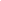 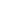 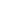 Major - Choose 2 courses per term:GEs, etc. - Choose 2 to 3 course per term:Note: Make sure you meet course prerequisites.Methods: 301 or 410Breadth: 1 course from each group   Group I: 340 or 344   Group II: 319, 351 or 370   Group III: 331, 332, 333, 350 or 407   Group IV: 360, 361, 362, 380 or 388Additional Units: 14/15 PSY unitsGE Explorations/Cultural DiversityMinor course(s), if applicableGeneral Electives, if needed: Any course at SDSU, if meet prerequisites, keeping in mind # of total upper division units required 120 unit minimum for degreeMeeting all graduation requirementsTerm _________________Term _________________Term _________________Term _________________Term _________________Term _________________Term _________________Term _________________Term _________________PLAN APLAN APLAN APLAN APLAN BPLAN BPLAN BPLAN BCourse (Sect #)FulfillsDay & TimeUnitsCourse (Sect #)FulfillsDay & TimeUnitsTOTAL:TOTAL:TOTAL:TOTAL:TOTAL:TOTAL: